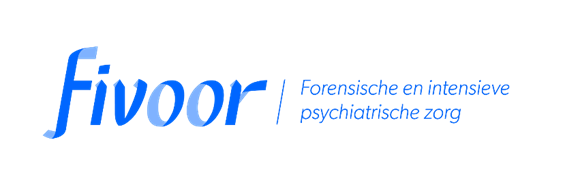 Inzet eerste hulpverleningDatum*						Tijdstip melding* Locatie / Gebouw* Ruimte nummer / omschrijving* Oorzaak / omschrijving*Ondernomen actie*Eventuele verbeterpunten*Verstuur het ingevulde formulier naar BHV@fivoor.nl Indien het om een BHV- inzet in een Altrecht pand gaat, ook naar brandmeldformulieren@altrecht.nl mailen!